EXECUTIVE COMMITTEE MEETING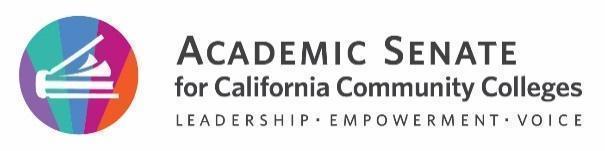 EXECUTIVE COMMITTEE MEETINGFriday, September 15-16, 2023Zoom and In PersonORDER OF BUSINESS Roll CallPresident Cheryl Aschenbach called the meeting to order at 11:10 AM and welcomed members and guests.M. Vélez, R. Stewart Jr., J. Arzola (virtual), L. Parker, K. Chow, S. Curry, M. Zeledón-Pérez, C. Howerton, E. Reese, K. Stiemke, C. Guerrero, M. Sapienza and E. Wada. Liaisons and Guests: Katie Brohawn, Senior Director of Research and Evaluation, The Research and Planning Group (RP Group) (remote); John Stanskas, Vice Chancellor of Academic Affairs, California Community College Chancellor's Office (CCCCO); Sonya Christian, Chancellor, California Community College Chancellor’s Office (remote); Dolores Davison, Project Director, C-ID; Michelle Pilati, Project Director, OERI; Elizabeth Pratt, CCCCIO Board;Judith Bell, Academic Senate President San Jose City College; Heidi Kozlowski, District Senate President; Wendy Brill-Wynkoop, President, Faculty Association of California Community Colleges (FACCC); Rachel Stamn, CCC Tech Center (remote)  Edgar Perez, Chair, ASCCC Latinx Caucus (remote) Office Team: Patricia Carrillo, Executive Assistant, Austin Webster, Interim Executive Director, Miguel Rother, Director of Grants and InitiativesApproval of the Agenda Stewart/Curry (MSC) to approve the agenda.Land AcknowledgementWe begin today by acknowledging that we are holding our gathering on the landof the Ohlone (Oh-LOW-nee) Nations who have lived and continue to live here.We recognize the Ohlone (Oh-LOW-nee) Nations and their spiritual connection tothe ocean and the land as the first stewards and the traditional caretakers of thisarea we now call San Jose. As we begin, we thank them for their strength, perseverance, and resistance.We also wish to acknowledge the other Indigenous Peoples who now call SanJose their home, for their shared struggle to maintain their cultures, languages,worldview, and identities in our diverse City.Public Comment This portion of the meeting is reserved for persons desiring to address the Executive Committee on any matter not on the agenda.  No action will be taken. Speakers are limited to three minutes.No formal public comment was entered.Executive Committee AgreementsMembers reviewed the Executive Committee Agreements.CalendarMembers were updated on deadlines.Local Senate VisitsMembers reviewed the Local Senate Visits document and updated the document as necessary. Dinner ArrangementsDinner arrangements were made for 6:00 pm at Il Fornaio. One Minute Executive Committee Member UpdatesMembers provided one-minute updates. President/Executive Director UpdatesAschenbach provided a written report. Aschenbach shared that the Chancellor’s Office is having ongoing discussions regarding dual enrollment resulting in a dual enrollment memo under development. A Chancellor’s Office repatriation memo will be coming out soon reminding colleges that there is a federal law reaching back to 1990 and state law reaching back to 2001 requiring any Native American artifacts, relics, or remains be distributed back to their original Tribes. Aschenbach informed members of the committee that the work continues in the AB 1111 Task Force. The task force met at the end of August and has an interest in a public document capturing what they are calling draft outlines, findings and considerations for what will be recommendations by the end of December. Aschenbach shared that the AB 928 committee will report out during their public meeting on Monday. The AB 928 committee will be distributing a draft regarding considerations. C-ID will be calling together Faculty Discipline Review Groups (FDRG) together in STEM disciplines to support one aspect of the AB 928 committee’s work. Aschenbach reviewed ICW to the board and shared that ICW is looking at CalGETC implementation to pull together Articulation Officers to review the current TMCs.  Webster provided a verbal report. Webster informed members that the Academic Senate office audit went smoothly and received a multitude of positive feedback. Webster reminded the Executive Committee that the auditors will provide a letter reporting the findings once completed. Webster shared that at this time there is no letter to present, and he is hoping to have it by the October Executive Committee Meeting. Webster reported that he and President Aschenbach have been engaging with Nick and Jennifer Zoffel regarding the Strategic Planning process. The draft work plan document for the year is due to be finalized in the coming weeks. Webster shared that he has been in communication with Lizette Navarette at the California Community Colleges Chancellor’s Office regarding receiving additional funding for the Transfer Alignment Project as well as the part-time faculty professional development. Webster reported that he is currently working on announcing faculty awards as well as a timeline for those awards.      II.      CONSENT CALENDAR      A. August Executive Committee Meeting MinutesB. CTE Collaborative Event South Central CoastC. Curriculum RegionalsD. Dual Enrollment Regionals       III.     ACTION ITEMSLegislative Update – 20 mins., Aschenbach, pg.22 Aschenbach reported that there have been modifications to the Bill Tracking Sheet. Webster informed members that legislators have “cleared the desk”,  and action has been taken on bills and they have advanced to the Governor for signature(s) or veto. The information regarding the Legislature will take some time to be disseminated due to the volume of bills. The Governor has a month to respond. BoG Interviews Closed Session – 2.5 hours., Aschenbach, pg.39The Executive Committee took action on the Board of Governors Interviews and decided to advance four candidates. 
Curry/Stewart (MSC) to move forward with four candidates.Fall Plenary Planning – 30 mins., Aschenbach/Webster, pg.41The Executive Committee approved a theme and first draft of the 2023 Fall Plenary program. Members discussed the movement for part of the Resolutions time. Aschenbach and Webster thanked those who sent the office theme ideas and for completing the survey. Aschenbach announced a timeline regarding the program; the second program draft is due on September 22, 2023, outside presenters and committee members are due by October 2, 2023, and the final program information is due on October 16, 2023. Vélez/Stewart (MSC) The theme to Fall Plenary be Journey To Vision 2030: Faculty PerspectivesCurry/Sapienza (MSC) to approve the draft Plenary program with edits. Second Read Part Time Paper – 20 mins., Zeledón-Pérez, pg.43The Executive Committee Discussed the second read of the Part Time Paper. Zeledón-Pérez shared that based on previous feedback, the committee decided to organize the flow of information while rearranging the content and doing their best to keep the integrity of the paper. The committee also created a Table of Contents, and organized the survey. Honorary Resolutions – 15 mins., Webster/Wada, pg.45The Executive Committee reviewed and took action on the Honorary Resolutions. Webster shared that there will be two names presented for Honorary Resolutions in the fall, those two names were prior Executive Committee Members Michelle Bean and Amber Gillis. Aschebach requested that the committee also forward Carrie Roberson and Virginia May to be honored in the spring. Members of the Executive Committee were encouraged to reach out to faculty who have worked with the prior members to discuss accomplishments and other work in support of development of the honorary resolutions. Curry/Sapienza (MSC) to move forward with the four names for Honorary Resolutions. ASCCC Webinars– 20 mins., Aschenbach,The Executive Committee discussed and approved the ASCCC Webinars focused on AB 928 and AB 1111 updates. Reese/Vélez (MSC) to approve the webinars.DISCUSSIONChancellor’s Office Update – 30 mins., Aschenbach, pg.47John Stanskas provided a verbal report. Stanskas reported that there is continued focus surrounding Vision 2030. The ASCCC Vice President participated in systems webinar earlier in September focused on Vision 2030 with the Chancellor’s Office. Stankas discussed there will be some revisions and we will see a second Vision 2030 draft. Stanskas shared the Chancellor's Office’s tremendous focus on taking college to the community. The Rising Scholars program is continuing work with justice involved individuals to provide educational opportunities and dual enrollment opportunities.  
Stanskas shared that appropriate credentials for teaching Dual Enrollment courses is something that the ASCCC should have more conversations about. More specifically Stanskas stated “ASCCC needs to address who is qualified to teach.” Stanskas also mentioned that some more rural communities are asking questions regarding appropriate credentials for teaching. Stanskas asked that the Senate help address the implementation of more dual enrollment and equitable availability to high school students in the state. Stanskas explained that regulatory memos will be rolling out, with those regarding the AB 928 clause surrounding auto enrollment Associate Degrees for Transfer (ADT) coming out first because of infrastructure, and the need to get information to Counselors and IT by the end of the month.  There will be a second memo to follow regarding CalGETC and how it will need to appear as a crosswalk from IGETC to CalGETC in the ADTs offered by colleges. The last memo will be regarding AB 928 funding dissemination to the colleges. Oral ReportsFoundation President’s Report – 10 mins., ChowLiaison/Caucus Reports – 5 mins each, Aschenbach, pg.Katie Brohawn, Director of Research, Evaluation, and Development, RP Group provided a written report. Brohawn reported that an email was disseminated to colleges regarding the LGBTQ+ Data Practices survey August 21, 2023 week to support students and faculty. The College Attendance survey was sent out the week of August 24, 2023. The RP Group partnered with the California Healthcare Foundation to conduct a health survey. The survey was sent to colleges who oversee healthcare programs. The survey is focused on increasing access to diversity, equity and inclusion in allied health fields. Brohawn shared that on September 20, 2023 there will be an IRPE equitable social justice collaborative. This will be a safe space for conversations surrounding all things equity and social justice. There is an upcoming Strengthening Student Success Conference on October 11-12 2023 at the Hyatt Regency San Francisco Airport.Beth Pratt, Chief Instructional Officers (CIO) provided a verbal report. Pratt welcomed members of the ASCCC to San Jose City College. Pratt shared that the next Chief Instructional Officers meeting will be held Wednesday. Pratt shared that the board is hopeful AB 1111 will be pushed back to 2027 as is being requested by the Task Force and Chancellor’s Office. Pratt informed members that the next CIO conference will be on October 23-27, 2023 in San Diego at the Dana on Mission Bay. Pratt reported that there were over 60 applications submitted and 34 accepted for the Advancing Leadership Institute for Instructional Vice Presidents in Equitable Education (ALIVE) program.Wendy Brill-Wynkoop, President, Faculty Association of California Community Colleges (FACCC) provided a written report. Brill-Wynkoop reported that FACCC conducted a board meeting last Friday. FACCC has opted to support a one tier faculty system. They will be creating a task-force to work on that faculty system. Brill-Wynkoop shared that FACCC has been working on legislative priorities weekly and has sent out a survey to respond to what can be systematically improved for faculty. Members of the board were encouraged to respond to the survey. There will be a virtual town hall meeting on legislative priorities on October 3, 2023 at 6:00 pm. Attendees can sign up on the FACCC website, nonmembers are welcome to attend. Brill-Wynkoop reported that FACCC currently has two main sponsored bills, SB 467 and SB 444. Wendy explained that SB 467 will remove barriers for students who use ITN and SB 444 will codify MESA programs in law. Judith Bell, Academic Senate President, San Jose City College provided a verbal report. Bell expressed her gratitude to the ASCCC for the white paper regarding consultants and the 10+1. Bell shared that the San Jose Academic Senate adopted Distance Education requirements for teaching online. Edgar Perez, LatinX Caucus, provided a verbal report. Perez reported that the caucus had their first meeting last Friday. There was a large amount of participation from Ethnic Studies faculty. Perez shared that there was a large amount of concern regarding AB 506 and the suspension of the bill. The caucus Secretary has emailed info@asccc.org to get notification to faculty and clarification surrounding AB 506. Perez shared that during the meeting that many faculty were not aware of who their Open Educational Resources liaisons are.C-ID Update Fall 2023 – 35 mins., Davison/Rother/Stamm, pg.51Davison provided a PowerPoint presentation. Stamm shared information regarding the updates to the C-ID website. Stamm provided a mock up website to share the quick access links as well as to be transparent regarding the purpose of C-ID value. Stamm reported that the updates to the website were in an effort to intentionally engage with stakeholders.Davison informed the Executive Committee that the Model Curriculum Workgroup disbanded in 2022 and reconvened in the spring of 2023 to discuss ethnic studies core competencies; this workgroup currently falls under the Intersegmental Curriculum Workgroup (ICW). There have been discussions considering changing the group's title. Davison shared that there is currently a group convening that is focused on discussing the transfer model curriculum. The workgroup will have information to ICW by the next meeting as there are continued requests for additional transfer model curriculum. OERI & ZTC Update – 20 mins. Pilati, pg.53Pilati provided a PowerPoint presentation. Pilati reported that the Open Educational Resources Initiative (OERI) was formally launched in February of 2019 with a one-time appropriation of 6 million intended to fund the work for 5 years. Pilati shared the purpose of the project and how they respond to the field as well as important dates and timelines. Vision 2030 Discussion with Chancellor Christian – 45 mins., Aschenbach, pg.61 Chancellor Christian provided a PowerPoint presentation. Christian reported that the Board of Governors will discuss and approve Vision 2030 on September 27, 2023. After that, they will review the document on a yearly basis. Christian explained that there are 1.9 million community college students, there is an uptick in enrollment after recovering from the pandemic. Christian reported that the Chancellor’s office would like to focus on access to higher education. Christian explained the vision for success goals. Christian provided an overview of the Vision 2030 proposal and encouraged members to provide feedback via the Chancellor's Office website.Cultural Humility Toolkit – 30 mins., Aschenbach, pg.63Aschenbach shared that there is a meeting scheduled with Veronica Kiefer Lewis regarding our Cultural Humility Toolkit and what we can do to further bolster it. The additions recommended for the toolkit will focus on directing individuals on how to enter their cultural humility journey and how to utilize it while participating in a group setting.ASCCC Standing Committee Composition – 20 mins., Aschenbach, pg.65Webster shared the demographics of the ASCCC standing Committees. There were 588 people that submitted statewide service  applications. Out of those 588 there were 246 different responses in self-identifying demographics. The Senate appointed 106 individuals. Webster reviewed the report with members of the Executive Committee. The committee discussed being more intentional about outreach and invitations to faculty of color to volunteer for statewide service.Board of Governors/Consultation Council – 15 mins., Aschenbach, pg.67Aschenbach shared that Past President Virginia May attended the August Board of Governors meeting on ASCCC’s behalf. Aschenbach reported that the August Consultation Council meeting was brief with continued conversations surrounding Vision 2030. Meeting Debrief – 10 mins., Aschenbach, pg.69 WRITTEN REPORTS (If time permits, additional Executive Committee announcements and reports may be provided)Academic Senate and Grant ReportsStanding Committee and Chancellor’s Office ReportsAugust 10 Point Plan UpdateCCC LGBTQ+ Advisory Committee RosterLGBTQ+ Advisory Committee Meeting MinutesTTAC Meeting MinutesRising Scholars Faculty Advisory Committee Meeting MinutesReports Local Academic Senate Visits ADJOURNMENT (2:33)	Respectfully Submitted by:Patricia Carrillo, ASCCC Executive Assistant	Austin Webster, Interim Executive Director		LaTonya Parker, ASCCC Secretary 